NewGen IEDC Projects Current StatusIIIT Allahabad,Prayagraj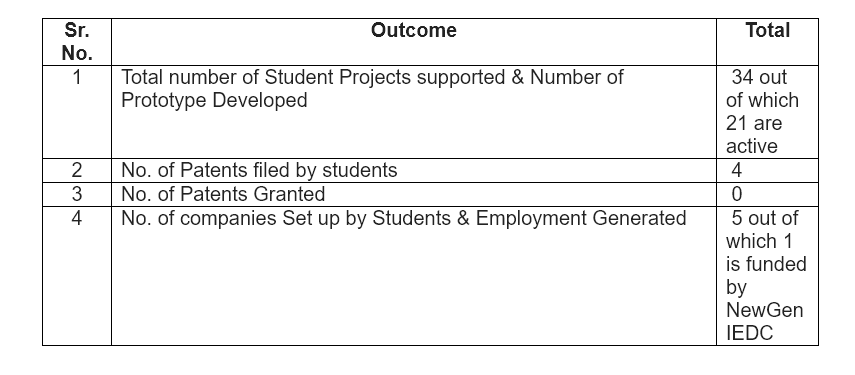 